2021 Maryland Envirothon Team Participation Form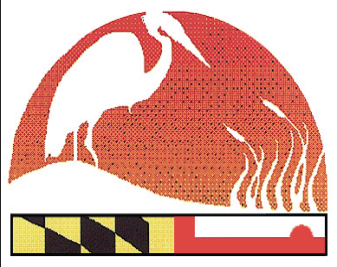 PLEASE TYPE(All information is REQUIRED)Return by March 15, 2021County:  _____________________   School (entire name): _______________________________Team Name:  __________________________________________________________Address:  _____________________________ City/State/Zip:  ____________________________Phone:  ________________________________Team Captain Name:  ______________________________________*Note:  Advisors/Coach/Chaperone (Names & Cell phone numbers are REQUIRED):	*List Student’s Grade, Gender and T-Shirt Size Next To Student’s Name. Students:                                                                                                        Grade___ M or F  size__                                                                              Grade___ M or F  size__                                                                              Grade___ M or F  size__                                                                              Grade___ M or F  size__                                                                              Grade___ M or F size__Advisors/Coach/Chaperone 	                                                                              M or F  size__                                                                              M or F  size__MaleFemaleName:  ________________________________Name:  ________________________________County:  _______________________________County:  _______________________________Cell:     ________________________________Cell:     ________________________________Email Address: _________________________Email Address: _________________________